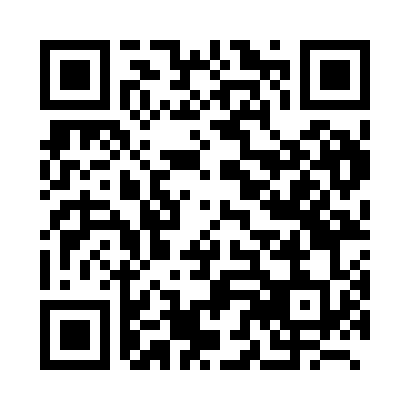 Prayer times for Dikkelvenne, BelgiumMon 1 Apr 2024 - Tue 30 Apr 2024High Latitude Method: Angle Based RulePrayer Calculation Method: Muslim World LeagueAsar Calculation Method: ShafiPrayer times provided by https://www.salahtimes.comDateDayFajrSunriseDhuhrAsrMaghribIsha1Mon5:237:201:495:228:1910:082Tue5:217:181:495:238:2010:103Wed5:187:161:485:248:2210:134Thu5:157:141:485:258:2410:155Fri5:127:111:485:268:2510:176Sat5:097:091:485:278:2710:197Sun5:077:071:475:278:2810:218Mon5:047:051:475:288:3010:249Tue5:017:031:475:298:3210:2610Wed4:587:001:465:308:3310:2811Thu4:556:581:465:318:3510:3012Fri4:526:561:465:318:3710:3313Sat4:496:541:465:328:3810:3514Sun4:466:521:455:338:4010:3815Mon4:436:501:455:348:4110:4016Tue4:406:481:455:348:4310:4217Wed4:376:461:455:358:4510:4518Thu4:346:441:445:368:4610:4719Fri4:316:411:445:378:4810:5020Sat4:286:391:445:378:5010:5221Sun4:256:371:445:388:5110:5522Mon4:226:351:445:398:5310:5823Tue4:196:331:435:398:5411:0024Wed4:156:311:435:408:5611:0325Thu4:126:291:435:418:5811:0626Fri4:096:271:435:418:5911:0827Sat4:066:261:435:429:0111:1128Sun4:026:241:435:439:0311:1429Mon3:596:221:435:439:0411:1730Tue3:566:201:425:449:0611:20